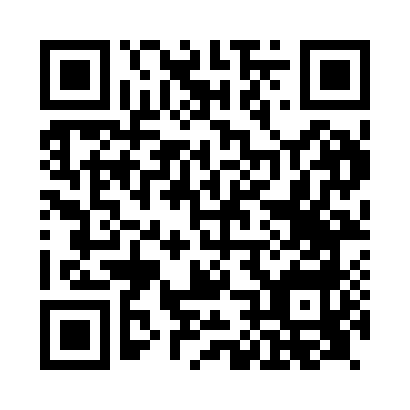 Prayer times for Monymusk, Aberdeenshire, UKMon 1 Jul 2024 - Wed 31 Jul 2024High Latitude Method: Angle Based RulePrayer Calculation Method: Islamic Society of North AmericaAsar Calculation Method: HanafiPrayer times provided by https://www.salahtimes.comDateDayFajrSunriseDhuhrAsrMaghribIsha1Mon2:474:191:147:0510:0811:412Tue2:474:201:147:0410:0811:413Wed2:484:211:147:0410:0711:414Thu2:484:221:157:0410:0611:405Fri2:494:241:157:0410:0611:406Sat2:504:251:157:0310:0511:407Sun2:504:261:157:0310:0411:398Mon2:514:271:157:0310:0311:399Tue2:524:291:157:0210:0211:3810Wed2:534:301:167:0210:0111:3811Thu2:534:311:167:019:5911:3712Fri2:544:331:167:019:5811:3713Sat2:554:341:167:009:5711:3614Sun2:564:361:166:599:5511:3615Mon2:574:371:166:599:5411:3516Tue2:574:391:166:589:5311:3417Wed2:584:411:166:579:5111:3318Thu2:594:421:166:579:5011:3319Fri3:004:441:166:569:4811:3220Sat3:014:461:166:559:4611:3121Sun3:024:481:176:549:4511:3022Mon3:034:491:176:539:4311:2923Tue3:044:511:176:529:4111:2924Wed3:054:531:176:519:3911:2825Thu3:064:551:176:509:3711:2726Fri3:074:571:176:499:3511:2627Sat3:074:591:176:489:3311:2528Sun3:085:011:176:479:3111:2429Mon3:095:031:176:469:2911:2330Tue3:105:051:176:449:2711:2231Wed3:115:071:166:439:2511:21